ТЕСТЫПрактический раунд1. Карта глубин озера в изобатах (5 б)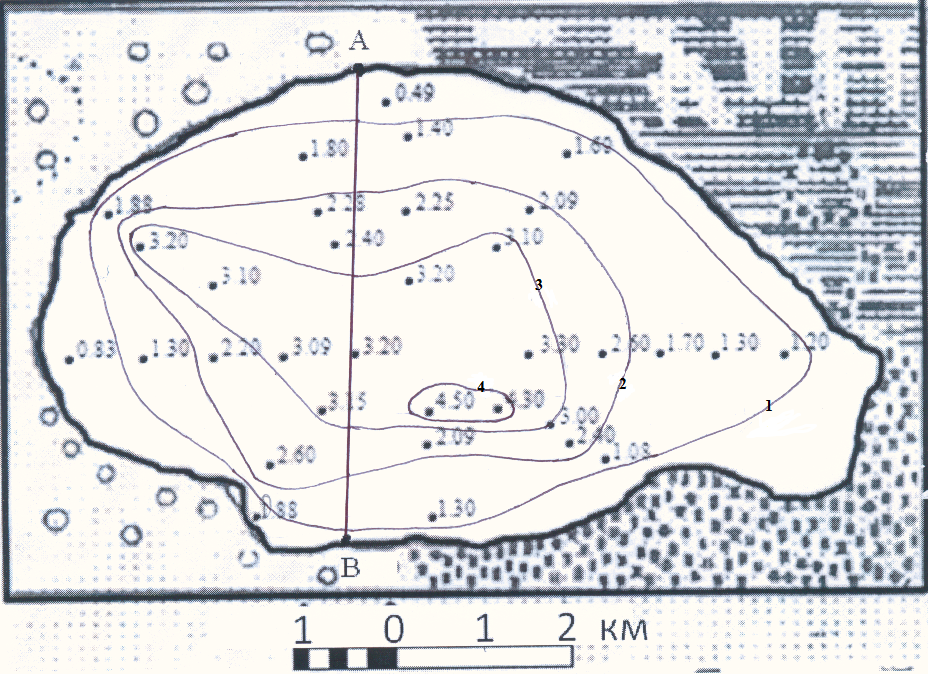 2. Профиль озера по линии А – В (5 б)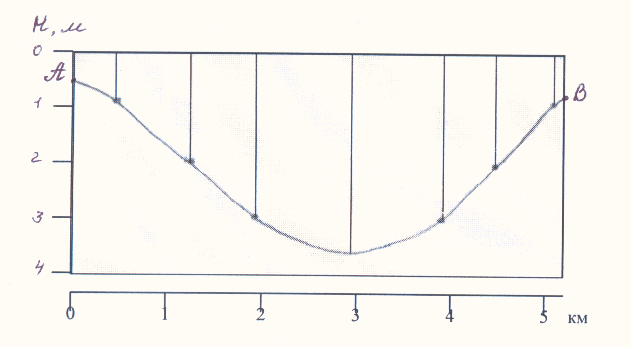 3. Площадь определяется путем разбивки контура озера на правильные геометрические фигуры (например, квадраты) и суммирования их площадей. Площадь озера 34,5 км2. допускается ответ 33,5 – 35,5 км2. (5 б)4. Наибольшая длина озера это расстояние между самыми отдаленными друг от друга точками береговой линии. Ответ: . Допускается ответ 9-. (5 б)Задания:    50 балловТЕСТЫ: 30 балловПрактический раунд 20 балловВсего:  100 балловМИНИСТЕРСТВО ОБРАЗОВАНИЯ И НАУКИКРАСНОДАРСКОГО КРАЯГосударственное бюджетное образовательное учреждение дополнительного образования детей «Центр дополнительного образования для детей». Краснодар, ул. Красная, 76тел.259-84-01 E-mail:cdodd@mail.ruМуниципальный этап всероссийской олимпиады школьников по географии2013-2014 учебный год 7 класс, ответыСоставители:                                         Председатель ПМК канд. геогр. наук, доцент КубГУ Филобок А.А.,              канд. геогр. наук, доцент КубГУ          Бекух З.А. №Правильный ответБаллыЗадание 1Земля сплюснута у полюсов (2 б), а это значит, что длина градусов меридиана должна постепенно возрастать от экватора к полюсам (2 б) и, следовательно, расстояние в 45 градусов от экватора до Краснодара меньше расстояния в 45 градусов от Краснодара до северного полюса (4 б). Длина градуса меридиана на широтах от 1 до 10 градусов составляет в среднем 110,6 км (1 б), а на широтах 80-90 градусов – уже 111,6 км (1 б), то есть больше на целый километр .10 баллов: если указана сплюснутость у полюсов 2 балла, указано возрастание длины градуса меридиана от экватора к полюсам 2 балла, названы числовые значения по 1 баллу, дан верный ответ без объяснений 4 баллаЗадание 21-устье; 2-  левый приток первого порядка; 3- исток; 4 Правый приток первого порядка;  5- водораздел; 6- бассейн реки12 баллов (по 2 за каждый правильный ответ)Задание  3Россия простирается с запада на восток на 171  градус (4 б). В то время, как на мысе Дежнева полночь, на западных границах светит яркое солнце (4 б).8 баллов (4 балла  если указана Россия, 4 балла за объяснение)Задание 4Да, за полярным кругом (5 б). Но разумеется не всегда, а только летом северного полушария, когда солнце не заходит за горизонт (5 б).10 баллов (5 баллов  если указан полярный круг, 5 баллов за объяснение)Задание 5гномон, астролябия, секстан, поперечный жезл10 баллов (по 2,5 балла за каждый правильный ответ)№ вопросаОтветБалл1412413314415316317218119311031111 б, е, з;     2 в, д, и, к1 (по 0,1 за каждый правильный ответ + 0,3 за полное совпадение ответов)122), 4), 5), 7), 8), 10), 11)1 (по 0,1 за каждый правильный ответ + 0,3 за полное совпадение ответов)13411411151116в117в118Б, г1 балл (по 0,5 за каждый правильный ответ)19г120б121В, г1 балл (по 0,5 за каждый правильный ответ)22в123в1241-Г, 2-А, 3-В, 4-Б, 5-Д1 балл (по 0,2 за каждый правильный ответ)25г126в127б1282129б130В1